안전 사역 심사 질문지 Safe Ministry Screening Questionnaire18세 이상 직원 및 자원봉사자용참고: 이 문서는 제한된 사람만 접근할 수 있도록 비밀이 유지된 상태로 기록 보관되어야 한다.개인 정보  성: ...............................................................................................................................이름: .........................................................................................................................이전 이름(해당되는 경우): .............................................................................................생년월일: .............../............/..............................		남성/여성: .......................주소: ................................................................................................................................전화번호: .............................................................이메일:  ..........................................................WWCC / WWVP 번호 (필요한 경우):  ................................................................................우리가 알아야 할 건강 상태가 있습니까? .................................................................................................................................................................................................................다음 질문 각각에 대해 "예" 또는 "아니오"에 동그라미를 치십시오. 다음 질문에 "예"라고 대답할 경우, 별도의 페이지에 자세한 내용을 기재하거나 담임목사 또는 교회에서 동등한 지도자 역할을 맡고 있는 사람과 상의하십시오. “예”라고 대답해도 지원자가 선택에서 자동으로 제외되는 것은 아닙니다. 만약 당신이 어떤 범죄 행위와 관련된 것으로 의심되는 상황이 생기면, 교회는 경찰이나 다른 관련 정부 당국에 이 정보를 보고해야 할 수도 있다는 것을 미리 알립니다.지난 3년간 정기적으로 참석한 교회추천인  18세 이상으로 당신의 성품(character)과 사역 적합성 (ministry suitability)에 대해 증언해 줄 수 있는 두 명의 추천인의 세부 사항을 제공해 주십시오. 추천인은 교회의 성도일 수 있습니다.추천인 1  이름: ...............................................................	전화번호:  ..........................................................  추천인 2  이름: ..............................................................	전화번호:  ..........................................................  WWCC 및 신원 조회 (POLICE CHECK)나는 다음의 내용에 동의합니다.	* WWCC 번호 확인(NSW에서 필요한 경우)* 경찰 신원 조회 (a National Police Check) (직원의 경우)정보 보유 동의  나는 이 신청서에 포함된 모든 페이지가 교회에 보관되는 것에 동의합니다. 이 정보는 기밀로 보관되며 선별 목적으로만 사용될 것을 알고 있습니다.  서약  나..................................................................................는, 다음과 같이 선언합니다.  이 신청서에서 제공한 정보는 사실이며 내가 알고 있고 믿고 있는 바에 의해 정확한 내용을 담고 있습니다.  제가 허위 또는 오해의 소지가 있는 정보를 제공하거나 이 질문지가 요구하는 관련 정보를 제공하지 않을 경우 교회 지도부가 본인에 대해 교회에서 어떤 역할도 수행할 수 없다고 판단할 수 있다는 것을 이해합니다.  행동 강령의 사본을 받았으며, 이를 지지합니다.  신청자 사인: .............................................................................날짜: ........................ 안전 사역 심사 설문지 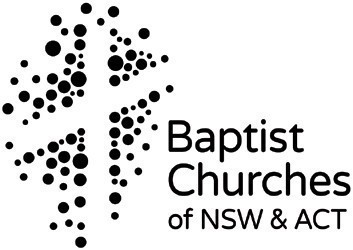 18세 미만으로 자원봉사자 또는 주니어 자원봉사자/주니어 도우미로 활동하는 모든 사람용  참고: 이 문서는 제한된 사람에게만 접근이 허용된 기밀 보관 문서이다.개인 정보 성: ...............................................................................................................................이름: .........................................................................................................................이전 이름(해당되는 경우) ..............................................................................................생년월일: ........./............/..............		남성/여성:  .............................................전화번호: ...................................................... .........................................................................주소: ................................................................................................................................이메일:  ....................................................................................................................................우리가 알아야 할 건강 상태가 있나요? ......................................... ................................................................................................................................................................................................................................................................................................최소 한 명의 부모/보호자의 이름:  ………......................................................................부모/보호자의 연락처:  .....................................................................................다음 질문 각각에 대해 "예" 또는 "아니오"에 동그라미를 치십시오. 다음 질문에 "예"라고 대답할 경우, 별도의 페이지에 자세한 내용을 기재하거나 담임목사 또는 교회에서 동등한 지도자 역할을 맡고 있는 사람과 상의하십시오. “예”라고 대답해도 지원자가 선택에서 자동으로 제외되는 것은 아닙니다.만약 당신이 어떤 잠재적인 범죄 행위를 저질렀다면, 교회는 경찰이나 다른 관련 정부 당국에 이 정보를 보고해야 할 수도 있다는 것을 알립니다.지난 3년간 정기적으로 참석한 교회추천인 18세를 초과하는 사람으로 당신의 성품과 성직 적합성에 대해 구두로 보고할 수 있는 두 명의 추천인의 세부 사항을 제공해 주십시오. 추천인은 교회의 성도일 수도 있습니다.추천인 1  이름: ..............................................................전화번호:  ..........................................................  추천인 2  이름: ..............................................................전화번호:  ..........................................................  정보 보유 동의  나는 이 신청서의 모든 내용이 교회에 보관되는 것에 동의합니다. 이 정보는 기밀 파일에 보관되며 선별 목적으로만 사용될 것이라는 것도 알고 있습니다.  서약  나..................................................................................는, 진심으로 다음을 선언합니다:  이 신청서에서 제공한 정보는 사실이며 내가 알고 있는 바와 믿고 있는 바에 따라 정확한 내용입니다.  허위 또는 오해의 소지가 있는 정보를 제공하거나 이 질문지에서 요구하는 관련 정보를 제공하지 않을 경우 교회 지도부에서 본인이 교회에서 어떤 역할도 수행할 수 없다고 판단할 수 있다는 것을 이해합니다.  행동 강령의 사본을 받았으며, 이를 지지합니다.  신청자 서명: .............................................................................날짜: ........................ 부모/보호자 사인부모/보호자 이름:  ...................................................................................................  서명:   ..................................................................................................날짜: ..................... 모든 직원 및 자원봉사자의 경우모든 직원 및 자원봉사자의 경우형사 범죄로 기소 또는 유죄 판결을 받은 적이 있습니까? 네 / 아니오  성인이 된 후(18세 이상) 다음과 같은 행동을 한 적이 있습니다: 배우자 이외의 당신의 보호 아래 있는 다른 사람(예: 교구 성도, 고객, 환자, 학생, 직원 또는 부하 직원)과 성 접촉?네 / 아니오  아동학대(child abuse) 자료의 사용, 보유, 생산 또는 배포?네 / 아니오  합의 성관계가 허용되는 연령 미만의 사람과의 성적 접촉?네 / 아니오 아는 범위 내에서 아동학대, 신체적 학대 또는 성적인 위법행위에 대해 당신을 상대로 제기된 어떤 혐의가 제기된 적이 있습니까? 네 / 아니오  폭력, 학대, 피해, 괴롭힘, 스토킹 등의 혐의의 결과로 접근 금지 명령 (apprehended violence order), 보호 명령 또는 그와 유사한 명령이 내려진 적이 있습니까? 네 / 아니오  알코올 남용 또는 약물 남용 이력이 있습니까? (처방 받아 구매한 약물, 처방전 없어도 살 수 있는 약물, 유흥을 위한 또는 불법 약물 포함)? 네 / 아니오(사역이 운전과 관련될 수 있는 경우) 운전면허 취소 또는 정지된 적이 있습니까? 네 / 아니오  아동 관련 또는 취약계층 성인과 함께 일하는 목회사역 및 리더십 또는 고용된 직원 또는 자원봉사자의 경우아동 관련 또는 취약계층 성인과 함께 일하는 목회사역 및 리더십 또는 고용된 직원 또는 자원봉사자의 경우호주 또는 다른 국가에서 어린이 또는 기타 취약계층 대상 유급직 또는 자원봉사에 대한 허가가 거부, 보류 또는 철회된 적이 있습니까? 네 / 아니오  정부 유관 기관에 의해 귀하의 보호 하에 있던 자녀나 부양가족이 강제 분리된 적이 있습니까? 네 / 아니오교회 이름지역  시기 (월/년)  맡았던 직책 형사 범죄로 기소 또는 유죄 판결을 받은 적이 있습니까? 형사 범죄로 기소 또는 유죄 판결을 받은 적이 있습니까? 네 / 아니오  네 / 아니오  알코올 남용 또는 약물 남용 이력이 있습니까? (처방 받아 구매한 약물, 처방전 없어도 살 수 있는 약물, 유흥을 위한 또는 불법 약물 포함)? 알코올 남용 또는 약물 남용 이력이 있습니까? (처방 받아 구매한 약물, 처방전 없어도 살 수 있는 약물, 유흥을 위한 또는 불법 약물 포함)? 네 / 아니오  네 / 아니오  아동학대, 신체적 학대 또는 성적인 위법행위에 대해 당신을 상대로 제기된 어떤 주장에 대해 알고 있는 바가 있습니까? 네 / 아니오  네 / 아니오  교회이름지역시기(월/년)  맡았던 직책    